PEMERINTAH  KOTA  AMBON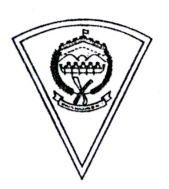 DINAS PERHUBUNGANJalan Sultan Hairun No.1 Telp.0911 -  353546, 311414Faskmile.0911-343969 Website : dishub_ka@ymail.com Kode Pos:97126STANDAR PELAYANANRekomendasi Permohonan Izin KetinggianPEMERINTAH  KOTA  AMBONDINAS PERHUBUNGANJalan Sultan Hairun No.1 Telp.0911 -  353546, 311414Faskmile.0911-343969 Website : dishub_ka@ymail.com Kode Pos:97126STANDAR PELAYANANREKOMENDASI PENGUJIAN BERKALA KENDARAAN BERMOTORPEMERINTAH  KOTA  AMBONDINAS PERHUBUNGANJalan Sultan Hairun No.1 Telp.0911 -  353546, 311414Faskmile.0911-343969 Website : dishub_ka@ymail.com Kode Pos:97126STANDAR PELAYANANREKOMENDASI PENERBITAN PERPANJANGAN IZIN TRAYEK 5 TAHUNANPEMERINTAH  KOTA  AMBONDINAS PERHUBUNGANJalan Sultan Hairun No.1 Telp.0911 -  353546, 311414Faskmile.0911-343969 Website : dishub_ka@ymail.com Kode Pos:97126STANDAR PELAYANANREKOMENDASI PERPANJANGAN DAN PEMBAYARAN RETRIBUSI IZIN TRAYEK TAHUNANPEMERINTAH  KOTA  AMBONDINAS PERHUBUNGANJalan Sultan Hairun No.1 Telp.0911 -  353546, 311414Faskmile.0911-343969 Website : dishub_ka@ymail.com Kode Pos:97126STANDAR PELAYANANREKOMENDASI PENERBITAN SURAT KETERANGAN IZIN TRAYEK BALIK NAMAPEMERINTAH  KOTA  AMBONDINAS PERHUBUNGANJalan Sultan Hairun No.1 Telp.0911 -  353546, 311414Faskmile.0911-343969 Website : dishub_ka@ymail.com Kode Pos:97126STANDAR PELAYANANREKOMENDASI PENERBITAN SURAT KETERANGAN PERPANJANGAN STNK ANGKOTPEMERINTAH  KOTA  AMBONDINAS PERHUBUNGANJalan Sultan Hairun No.1 Telp.0911 -  353546, 311414Faskmile.0911-343969 Website : dishub_ka@ymail.com Kode Pos:97126STANDAR PELAYANANREKOMENDASI PENERBITAN IZIN USAHA ANGKUTANPEMERINTAH  KOTA  AMBONDINAS PERHUBUNGANJalan Sultan Hairun No.1 Telp.0911 -  353546, 311414Faskmile.0911-343969 Website : dishub_ka@ymail.com Kode Pos:97126STANDAR PELAYANANREKOMENDASI PEMBUATAN REKOMENDASI IZIN TRAYEK BARUPEMERINTAH  KOTA  AMBONDINAS PERHUBUNGANJalan Sultan Hairun No.1 Telp.0911 -  353546, 311414Faskmile.0911-343969 Website : dishub_ka@ymail.com Kode Pos:97126STANDAR PELAYANANREKOMENDASI IZIN PENYELENGGARAAN ANGKUTAN ORANG DALAM TRAYEK PEDESAAN DAN PERKOTAANPEMERINTAH  KOTA  AMBONDINAS PERHUBUNGANJalan Sultan Hairun No.1 Telp.0911 -  353546, 311414Faskmile.0911-343969 Website : dishub_ka@ymail.com Kode Pos:97126STANDAR PELAYANANREKOMENDASI PROSEDUR PEMBUATAN REKOMENDASI IZIN PENGGUNAAN SEBAGIAN BADAN JALAN SELAIN UNTUK KEPENTINGAN LALU LINTASPEMERINTAH  KOTA  AMBONDINAS PERHUBUNGANJalan Sultan Hairun No.1 Telp.0911 -  353546, 311414Faskmile.0911-343969 Website : dishub_ka@ymail.com Kode Pos: 97126STANDAR PELAYANANREKOMENDASI IZIN PENYELENGGARAAN TAKSI DAN ANGKUTAN KAWASAN TERTENTUNoKomponenUraian1Dasar Hukum2Persyaratan3Sistem, Mekanisme dan Prosedur4Jangka Waktu Penyelesaian3 hari5Biaya/TarifRp.3.585.0006Produk PelayananRekomendasi Permohonan Izin Ketinggian7WebsiteSIPP.menpan.go.idhttps://ambon.go.id/dinas-perhubungan/NoKomponenUraian1Dasar Hukum2Persyaratan3Sistem, Mekanisme dan Prosedur4Jangka Waktu Penyelesaian1 hari5Biaya/TarifPengujian Pertama :Kendaraan dengan JBB < 5500 Kg                       Rp.350.000,-Kendaraan dengan JBB = 5500  Kg – 15000 Kg Rp. 400.000,-Kendaraan dengan JBB> 1500 Kg                        Rp.450.000,-6Produk PelayananRekomendasi Pengujian Berkala Kendaraan bermotor7WebsiteSIPP.menpan.go.idhttps://ambon.go.id/dinas-perhubungan/NoKomponenUraian1Dasar Hukum2Persyaratan3Sistem, Mekanisme dan Prosedur4Jangka Waktu Penyelesaian1 hari5Biaya/TarifRp.540.000,-6Produk PelayananRekomendasi Penertiban Perpanjangan Izin Trayek 5 Tahunan7WebsiteSIPP.menpan.go.idhttps://ambon.go.id/dinas-perhubungan/NoKomponenUraian1Dasar Hukum2Persyaratan3Sistem, Mekanisme dan Prosedur4Jangka Waktu Penyelesaian2 hari5Biaya/TarifRp.540.000,-6Produk PelayananRekomendasi Perpanjangan dan Pembayaran Retribusi Izin Trayek Tahunan.7WebsiteSIPP.menpan.go.idhttps://ambon.go.id/dinas-perhubungan/NoKomponenUraian1Dasar Hukum2Persyaratan3Sistem, Mekanisme dan Prosedur4Jangka Waktu Penyelesaian1  hari5Biaya/TarifRp.5.000.000,-6Produk PelayananRekomendasi Penerbitan Surat Keterangan Izin Trayek Balik Nama.7WebsiteSIPP.menpan.go.idhttps://ambon.go.id/dinas-perhubungan/NoKomponenUraian1Dasar Hukum2Persyaratan3Sistem, Mekanisme dan Prosedur4Jangka Waktu Penyelesaian1  hari5Biaya/TarifTidak di Pungut Biaya (Gratis)6Produk Pelayanan Rekomendasi penerbitan Surat Keterangan Perpanjangan STNK Angkot.7WebsiteSIPP.menpan.go.idhttps://ambon.go.id/dinas-perhubungan/NoKomponenUraian1Dasar Hukum2Persyaratan3Sistem, Mekanisme dan Prosedur4Jangka Waktu Penyelesaian2  hari5Biaya/TarifRoda 4 Rp.300.000,- Kendaraan Roda 6 atau lebih Rp.750.000,-6Produk Pelayanan Rekomendasi Penertiban Izin Usaha Angkutan7WebsiteSIPP.menpan.go.idhttps://ambon.go.id/dinas-perhubungan/NoKomponenUraian1Dasar Hukum2Persyaratan3Sistem, Mekanisme dan Prosedur4Jangka Waktu Penyelesaian3  hari5Biaya/TarifRp.15.000.000,-6Produk Pelayanan Rekomendasi Pembuatan Rekomendasi Izin Trayek Baru7WebsiteSIPP.menpan.go.idhttps://ambon.go.id/dinas-perhubungan/NoKomponenUraian1Dasar Hukum2Persyaratan3Sistem, Mekanisme dan ProsedurPemohon datang ke Dishub, untuk mendapatkan informasi persyaratan dan formulirSetelah persyaratan lengkap, Pemohon mendaftarkan izin ke bagian pelayanan kemudian dilakukan verifikasi isian permohonan izin dan kelengkapan berkasKepala seksi melakukan validasi kelengkapan berkasCek lapanganPelaksana menginput data izin, memberi nomor dan dicetakDraf SK dicek dan diparaf oleh Kepala Seksi, Kepala Bidang dan SekretarisSK ditandatangani oleh Kepala DinasBagian persuratan mencatat SK pada buku kendaliPelaksana merekap SK izin dan menyerahkan ke Bagian PelayananSK di cap dan diserahkan kepada pemohon4Jangka Waktu Penyelesaian5 Hari kerja, Terhitung sejak berkas permohonan diterima lengkap dan benar5Biaya/TarifTidak dipungut biaya 6Produk PelayananRekomendasi Izin penyelenggaraan angkutan orang dalam trayek pedesaan dan perkotaan 7WebsiteSIPP.menpan.go.idhttps://ambon.go.id/dinas-perhubungan/NoKomponenUraian1Dasar HukumUndang-undang Nomor 22 Tahun 2009 tentang Lalu Lintas dan angkutan, pasal 127 ayat (3)2Persyaratan3Sistem, Mekanisme dan Prosedur4Jangka Waktu Penyelesaian2  hari5Biaya/TarifRekomendasi tidak dipungut biaya. Namun bagi penyelenggara akan dipungut uang kontribusi parkir dan akan disetor ke Kas Daerah jika menggunakan satuan ruang parkir6Produk PelayananREKOMENDASI PROSEDUR PEMBUATAN REKOMENDASI IZIN PENGGUNAAN SEBAGIAN BADAN JALAN SELAIN UNTUK KEPENTINGAN LALU LINTAS7WebsiteSIPP.menpan.go.idhttps://ambon.go.id/dinas-perhubungan/NoKOMPONENURAIAN1Dasar HukumUndang-Undang Nomor 22 Tahun 2009 tentang Lalu Lintas dan Angkutan Jalan;Undang-Undang Nomor 23 Tahun 2014 tentang Pemerintahan Daerah sebagaimana telah diubah dengan Undang-Undang Nomor 9 Tahun 2015 tentang Pemerintahan Daerah;Peraturan Pemerintah Nomor 74 Tahun 2014 tentang Angkutan jalan;Peraturan Daerah Kota Ambon Nomor 5 Tahun 2011 tentang Penyelenggaraan Lalu Lintas dan Angkutan Jalan2PersyaratanAkta pendirian perusahaan dan/atau perubahan terakhir;bukti pengesahan sebagai badan hukum dari Kementerian Hukum dan Hak Asasi Manusia;Tanda Daftar Perusahaan;Nomor Pokok Wajib Pajak (NPWP) perusahaan;surat keterangan domisili perusahaan yang dikeluarkan oleh pejabat yang berwenang;memiliki dan/atau menguasai tempat penyimpanan kendaraan (pool) yang memenuhi persyaratan teknis dan memiliki izin dari Pemerintah Daerah yang ditunjukan dengan Surat Izin Tempat Usaha (SITU);Surat Pernyataan Kesanggupan untuk memenuhi seluruh kewajiban sebagai pemegang izin penyelenggaraan angkutan tidak dalam trayek, bermaterai dan ditandatangani pimpinan perusahaan;danSurat Pernyataan Kesanggupan memiliki dan/atau bekerjasama dengan pihak lain yang mampu menyediakan fasilitas pemeliharaan kendaraan bermotor.3Sistem, mekanisme dan prosedurPengajuan berkas permohonan di bagian pelayanan DishubPemeriksaan Berkas dan mengentry pendaftaran di bagian pelayanan Jika sudah lengkap dan benar mencetak surat permohonan dan kelengkapan persyaratan, menerima permohonan dan menyerahkan berkas ke Bidang Pelayanan Perijinan;Verifikasi Berkas Oleh Kabid Lalu lintas dan Angkutan kemudian mendisposisi ke Kasi Perijinan yang diteruskan ke pelaksana yang menangani perizinan terkait;Tim Teknis melakukan rapat dan Peninjauan lapangan serta membuat Notulen dan Berita Acara Pemeriksaan;Pelaksana memproses berkas berdasarkan berita acara pemeriksaan, mencetak Izin jika disetujui dan membuat surat penolakan jika tidak disetujui;Mencetak Izin oleh Petugas Pelaksana Verifikasi dan pembubuhan paraf oleh Kasi Perijinan dan di teruskan ke Kabid lalu lintas dan angkutan;Verifikasi dan pembubuhan paraf oleh Sekdin Perhubungan;Penandatanganan SK Izin Oleh Kepala Dinas Perhubungan;Penomoran dan pencatatan di buku register oleh Sekretariat;Sekretariat mengarsip berkas permohonan yang telah selesai di proses;Pengambilan Izin oleh pemohon4Jangka waktu penyelesaian7 hari kerja setelah persyaratan lengkap dan benar5Biaya/tariffTidak dipungut biaya6Produk PelayananRekomendasi Izin Penyelenggaraan Taksi dan Angkutan Kawasan Tertentu .7WebsiteSIPP.menpan.go.idhttps://ambon.go.id/dinas-perhubungan/